Greenacres Campsite				Colliery laneMancotCh52ARTel: 01244531147Email: greenacresanimalpark.co.ukWeb: www.greenacresanimalpark.co.ukPlease ensure all questions/boxed are answeredPLEASE TICKCaravanPLEASE TICKCaravanPLEASE TICKCaravanMotor HomeMotor HomeBoatBoatOtherOtherMakeMakeMakeModelModelYear of ManufactureYear of ManufactureMotor home Registration NumberMotor home Registration NumberChassis No.Chassis No.Chassis No.No of axlesNo of axlesCRIS NumberCRIS NumberLength of Motor HomeLength of Motor HomeName of Insurance CompanyName of Insurance CompanyName of Insurance CompanyInsurance Policy NumberInsurance Policy NumberInsurance Expiry dateInsurance Expiry dateTrackerTrackerTrackerAlarmAlarmHitch LockHitch LockWheel LockWheel LockYES / NOYES / NOYES / NOYES / NOYES / NOYES / NOYES / NOYES / NOYES / NOOwners Name:...........................................................................	 Mobile No:...................................Address: 													 Tel No Evening....				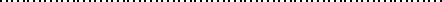 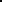 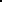 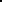 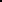 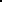 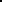 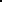 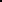 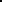 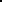 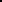 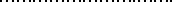 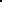 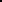 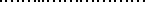 Post Code:…………………………………………………  					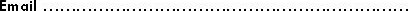 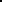 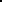 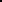 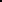 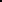 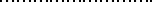 I 'We have read and understood the term and conditions for storage.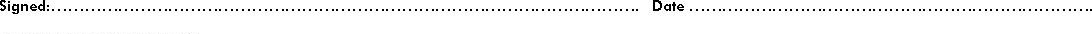 PROOF OF IDENTIFICATIONDRIVING LICENCE NUMBER………………………………………………………………………….. OR PASSPORT NUMBER ………………………………………………………………….Owners Name:...........................................................................	 Mobile No:...................................Address: 													 Tel No Evening....				Post Code:…………………………………………………  					I 'We have read and understood the term and conditions for storage.PROOF OF IDENTIFICATIONDRIVING LICENCE NUMBER………………………………………………………………………….. OR PASSPORT NUMBER ………………………………………………………………….Owners Name:...........................................................................	 Mobile No:...................................Address: 													 Tel No Evening....				Post Code:…………………………………………………  					I 'We have read and understood the term and conditions for storage.PROOF OF IDENTIFICATIONDRIVING LICENCE NUMBER………………………………………………………………………….. OR PASSPORT NUMBER ………………………………………………………………….Owners Name:...........................................................................	 Mobile No:...................................Address: 													 Tel No Evening....				Post Code:…………………………………………………  					I 'We have read and understood the term and conditions for storage.PROOF OF IDENTIFICATIONDRIVING LICENCE NUMBER………………………………………………………………………….. OR PASSPORT NUMBER ………………………………………………………………….Owners Name:...........................................................................	 Mobile No:...................................Address: 													 Tel No Evening....				Post Code:…………………………………………………  					I 'We have read and understood the term and conditions for storage.PROOF OF IDENTIFICATIONDRIVING LICENCE NUMBER………………………………………………………………………….. OR PASSPORT NUMBER ………………………………………………………………….Owners Name:...........................................................................	 Mobile No:...................................Address: 													 Tel No Evening....				Post Code:…………………………………………………  					I 'We have read and understood the term and conditions for storage.PROOF OF IDENTIFICATIONDRIVING LICENCE NUMBER………………………………………………………………………….. OR PASSPORT NUMBER ………………………………………………………………….Owners Name:...........................................................................	 Mobile No:...................................Address: 													 Tel No Evening....				Post Code:…………………………………………………  					I 'We have read and understood the term and conditions for storage.PROOF OF IDENTIFICATIONDRIVING LICENCE NUMBER………………………………………………………………………….. OR PASSPORT NUMBER ………………………………………………………………….Owners Name:...........................................................................	 Mobile No:...................................Address: 													 Tel No Evening....				Post Code:…………………………………………………  					I 'We have read and understood the term and conditions for storage.PROOF OF IDENTIFICATIONDRIVING LICENCE NUMBER………………………………………………………………………….. OR PASSPORT NUMBER ………………………………………………………………….Owners Name:...........................................................................	 Mobile No:...................................Address: 													 Tel No Evening....				Post Code:…………………………………………………  					I 'We have read and understood the term and conditions for storage.PROOF OF IDENTIFICATIONDRIVING LICENCE NUMBER………………………………………………………………………….. OR PASSPORT NUMBER ………………………………………………………………….Owners Name:...........................................................................	 Mobile No:...................................Address: 													 Tel No Evening....				Post Code:…………………………………………………  					I 'We have read and understood the term and conditions for storage.PROOF OF IDENTIFICATIONDRIVING LICENCE NUMBER………………………………………………………………………….. OR PASSPORT NUMBER ………………………………………………………………….Owners Name:...........................................................................	 Mobile No:...................................Address: 													 Tel No Evening....				Post Code:…………………………………………………  					I 'We have read and understood the term and conditions for storage.PROOF OF IDENTIFICATIONDRIVING LICENCE NUMBER………………………………………………………………………….. OR PASSPORT NUMBER ………………………………………………………………….FOR OFFICIAL USE ONLYFOR OFFICIAL USE ONLYFOR OFFICIAL USE ONLYFOR OFFICIAL USE ONLYFOR OFFICIAL USE ONLYFOR OFFICIAL USE ONLYFOR OFFICIAL USE ONLYFOR OFFICIAL USE ONLYFOR OFFICIAL USE ONLYFOR OFFICIAL USE ONLYFOR OFFICIAL USE ONLYDATEPAYMENT MADENEXT PAYMENTDUENEXT PAYMENTDUEDATEDATEPAYMENT MADEPAYMENT MADENEXT PAYMENTDUENEXT PAYMENTDUE